Name: ______________________________     Pd: _____     Ast: _____Atoms Study GuideVOCAB – Match each term with its definition by drawing a line between them.Atom 	- a negatively charged (-) particle that occupies the space in an atom outside the nucleusElement 	- a positively charged (+) particle in the nucleus of an atomElectron 	- a substance made of only one kind of atomNucleus	- the region at the center of an atom that contains most of the mass of the atomProton	- a small particle that is the building block of matterAtomic Number  	- an uncharged (Ø) particle in the nucleus of an atomNeutron  	- the number of protons in the nucleus of an atom of an elementElectron Cloud  	- atoms of an element with the same number of protons but a different number of neutrons Isotope  	- an atom that has a charge because it has gained or lost electronsIon  	- the region surrounding an atom’s nucleus where electrons are most likely to be foundDIAGRAM – Use the diagram to identify the parts of the atom based on the modern electron cloud model.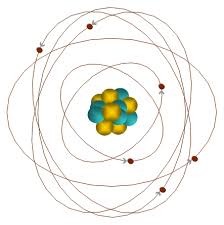 ________________________________________________________________________________________________________________________________________________________________________________________________________SUB-ATOMIC PARTICLES – Identify whether each statement refers to electrons (“E”), protons (“P”), or neutrons (“N”) by writing the corresponding letter on the line._____  the only sub-atomic particle that is NOT found in the nucleus_____  the only sub-atomic particle that does NOT have a charge_____  the last sub-atomic particle discovered when James Chadwick explained the “extra” mass in atoms_____  has a positive charge_____  first sub-atomic particle discovered when JJ Thomson bent the beam in a cathode ray tube with a magnet_____  discovered by Ernest Rutherford when he realized alpha particles were hydrogen nuclei_____  by far the LEAST massive of the sub-atomic particles_____  has a negative charge_____  has the same mass as a proton_____  determines the type of atom, or the elementELEMENTS – Use the information provided about each element to answer the questions below.What makes a carbon atom different from a nitrogen atom?On average, which of the elements shown above has the most particles in its nucleus?How many protons are in the nucleus of a fluorine atom?What is boron’s atomic mass?What is the atomic number for oxygen?Carbon12 has 6 neutrons, carbon13 has 7 neutrons, and carbon14 has 8 neutrons.  What is the term for these atoms?Sometimes a fluorine atom will gain a tenth electron, causing it to have a negative charge.  What is the term for this type of atom?HISTORY – Provide a short answer for each question about the history of atomic theory.The modern word, “atom”, comes from the latin word, “atomos”, used by Democritus to describe the smallest individual particle of matter.  What does “atomos” mean?What sub-atomic particle did JJ Thomson discover when he placed the negative end of a magnet next to a cathode ray tube and observed the beam repel away from the magnet?Inspired by the Sun at the center of the solar system, what feature of an atom was first proposed by Hantaro Nagaoka and later confirmed by Ernest Rutherford’s alpha-particle cannon & gold foil experiment (when some of the alpha particles bounced back)?Which sub-atomic particle was discovered by Ernest Rutherford when he realized that alpha particles are the nuclei of hydrogen atoms?Which sub-atomic particle was discovered by James Chadwick when he explained the existence of a third sub-atomic particle in the nucleus with the same mass as a proton?boron5B10.811carbon6C12.011nitrogen7N14.007oxygen8O15.999fluorine9F18.998neon10Ne20.180